APSTIPRINĀTS:Rucavas novada domes Iepirkumu komisijas2018.gada 25.oktobra sēdē (protokols Nr.1 RND/2018/18)RUCAVAS NOVADA DOMESIEPIRKUMS PUBLISKO IEPIRKUMU LIKUMA 9. PANTA KĀRTĪBĀ“Video novērošanas kameru uzstādīšana Rucavas novadā”(IDENTIFIKĀCIJAS NUMURS RND 2018/18)NOLIKUMSRucavas novads 20181. SADAĻAINFORMĀCIJA PAR IEPIRKUMU2. SADAĻAINFORMĀCIJA PAR IEPIRKUMA PRIEKŠMETUPasūtītājsRucavas novada dome, reģistrācijas Nr. 90000059230Adrese: “Pagastmāja”, Rucava, Rucava pagasts, Rucavas novads, LV-3477Iepirkuma priekšmetsVideo novērošanas kameru uzstādīšana Rucavas novadā.CPV kodsCPV kods – 32333000-6. (Video ierakstīšanas un reproducēšanas aparatūra)Līguma izpildes laiks, vieta, informācija par objekta apskatiLīguma izpildes laiks, kārtība: 60 (sešdesmit) dienas no līguma noslēgšanas dienas. Līgumcena nedrīkst pārsniegt 15000,00 EUR bez PVN.Līguma izpildes vieta – Rucavas novads Par objekta apskati var vienoties, zvanot izpilddirektoram Edgaram Bertramam, tālr.26143329, e-pasts: edgars.bertrams@rucava.lv.Iepirkuma procedūraIepirkums tiek veikts atbilstoši Publisko iepirkumu likumam. Iepirkumam piemērota pasūtījuma piešķiršanas metode atbilstoši Publisko iepirkumu likuma 9.panta nosacījumiem.KontaktpersonasKontaktpersona par iepirkumu: Rucavas novada domes iepirkumu speciāliste Santa Zuļģe, e-pasts: santa.zulge@rucava.lv, tālr. 28256823. Kontaktpersona par tehnisko specifikāciju: izpilddirektors Edgars Bertrams, tālr.26143329, e-pasts: edgars.bertrams@rucava.lv.Piedāvājumu iesniegšanas termiņš:Piedāvājumi iesniedzami Rucavas novada domē, „Pagastmāja”, Rucava, Rucavas pagasts, Rucavas novads, kancelejā līdz 2018.gada 9.novembrim pulksten 11:00. Darba laiks: pirmdiena, otrdiena, trešdiena no 8.00 līdz 17.00, pusdienas pārtraukums no 12.00 līdz 12.30, ceturtdiena no 08.00 līdz 18.00, pusdienas pārtraukums no 12.00 līdz 12.30, piektdiena no 8.00 līdz 13.00 bez pusdienas pārtraukuma. Pirmssvētku dienās darba laiks ir saīsināts par 1 (vienu) stundu.1.7.2. Ja piegādātājs piedāvājuma iesniegšanai izmanto citu personu pakalpojumus (nosūta pa pastu vai ar kurjeru), piegādātājs ir atbildīgs par piedāvājuma piegādi līdz piedāvājumu iesniegšanas vietai līdz noteiktā termiņa beigām.1.7.3. Jebkuri piedāvājumi, kurus Komisija saņems pēc pēdējā iesniegšanas termiņa, netiks izskatīti un tiks neatvērti atdoti vai nosūtīti atpakaļ iesniedzējam. Piedāvājumu atvēršanas vieta un laiks1.8.1. Piedāvājumu atvēršana notiek Rucavas novada domē, „Pagastmāja”, Rucava, Rucavas pagasts, Rucavas novads, tūlīt pēc piedāvājumu iesniegšanas termiņa beigām.1.8.2. Piedāvājumu atvēršanas sanāksmē var piedalīties visas ieinteresētās personas, reģistrējoties piedāvājumu atvēršanas sanāksmes reģistrācijas lapā.1.9. Iepirkuma procedūras dokumentiNolikumam ar pielikumiem ir nodrošināta tieša un brīva elektroniskā pieeja Rucavas novada domes mājas lapā www.rucava.lv, sadaļā “Rucavas novads”, apakšsadaļā “Publiskie iepirkumi” (http://www.rucava.lv/index.php/pub-iepirkumi) 1.10. Papildu informācija1.10.1. Jebkura papildu informācija, kas tiks sniegta saistībā ar šo iepirkuma procedūru, tiks publicēta pasūtītāja pircēja profilā pie nolikuma (http://www.rucava.lv/index.php/pub-iepirkumi). Ieinteresētajam piegādātājam ir pienākums sekot līdzi publicētajai informācijai. Komisija nav atbildīga par to, ja kāda ieinteresētā persona nav iepazinusies ar informāciju, kam ir nodrošināta brīva un tieša elektroniskā pieeja.1.10.2. Ja piegādātājs ir laikus pieprasījis papildu informāciju par iepirkuma procedūras dokumentos iekļautajām prasībām, Komisija to sniedz triju darbdienu laikā, bet ne vēlāk kā četras dienas pirms piedāvājumu iesniegšanas termiņa beigām.1.10.3. Komisija papildu informāciju nosūta piegādātājam, kas uzdevis jautājumu, un vienlaikus ievieto šo informāciju pircēja profilā, kur ir pieejami iepirkuma procedūras dokumenti, norādot arī uzdoto jautājumu.1.11. ProjektsIepirkums tiek veikts Interreg V-A Latvijas – Lietuvas pārrobežu sadarbības programmas 2014. – 2020.gadam projekta Nr. LLI-258 ,,Video novērošanas kameru uzstādīšana, veicinot drošības pasākumus Latvijā un Lietuvā’’/,,Installation of video security surveillance cameras for ensuring safety in towns of Latvia and Lithuania’’ (VideoGuard) ietvaros.2.1. Iepirkuma priekšmeta apraksts:Video novērošanas kameru piegāde un uzstādīšana Rucavas novadā saskaņā ar nolikuma prasībām, tehnisko specifikāciju (7.pielikums) un video kameru izvietojuma un pieslēgumu aprakstu (8.pielikums).2.2. Iepirkuma priekšmeta izpilde pretendentam jāveic ar saviem materiāliem, nepieciešamās kvalifikācijas darbiniekiem un tehniskajiem līdzekļiem (ierīcēm, iekārtām, mehānismiem, instrumentiem un transportlīdzekļiem).2.3. Pretendentam piedāvājums jāiesniedz par visu iepirkuma priekšmeta apjomu. Pretendents nevar iesniegt piedāvājuma variantus.2.4. Galvenie darbi: Video novērošanas kameru  piegāde, uzstādīšana un video novērošanas sistēmas ierīkošana Rucavas novadā, t.sk. uzstādīšana un konfigurēšana saskaņā ar tehnisko specifikāciju (7.pielikums) un video kameru izvietojuma un pieslēgumu aprakstu (8.pielikums).2.5. Prasības veicamā darba izpildē, pieņemšanā un kvalitātes kontrolē nosaka:Saskaņā ar tehnisko specifikāciju (7.pielikums) GarantijaIzpildītājs garantē veiktā darba, materiālu un iekārtu kvalitāti 2 (divus) gadus un novērš garantijas laikā radušos defektus. 2.7. Finanšu piedāvājuma aizpildīšanaFinanšu piedāvājumā jāievērtē visi darbu veikšanai nepieciešamie materiāli, algas un mehānismi, kā arī darbi, kas nav minēti, bet bez kuriem nebūtu iespējama darbu tehnoloģiski pareiza un spēkā esošiem normatīviem atbilstoša veikšana pilnā apmērā. Pretendentam finanšu piedāvājumā jāiekļauj iespējamie sadārdzinājumi un jebkuri ar līguma pilnīgu izpildi saistīti izdevumi. Norādītām summām jābūt noapaļotām līdz 2 (diviem) cipariem aiz komata.2.8. Līguma izpildes termiņi:Līguma izpildes laiks, kārtība: 60 (sešdesmit) dienas no līguma noslēgšanas dienas. Līgumcena nedrīkst pārsniegt 15000,00 EUR bez PVN.   3. SADAĻAPRASĪBAS PRETENDENTIEM UN IESNIEDZAMIE DOKUMENTI4. SADAĻAPIEDĀVĀJUMA IZVĒRTĒŠANAS KRITĒRIJS4. SADAĻAPIEDĀVĀJUMA IZVĒRTĒŠANAS KRITĒRIJS4. SADAĻAPIEDĀVĀJUMA IZVĒRTĒŠANAS KRITĒRIJS5. SADAĻAPIELIKUMI5. SADAĻAPIELIKUMI5. SADAĻAPIELIKUMI1.pielikums Iepirkuma “Video novērošanas kameru uzstādīšana Rucavas novadā”, identifikācijas numurs RND 2018/18, nolikumam PIETEIKUMS DALĪBAI IEPIRKUMĀAr šo piesakās piedalīties iepirkumā “Video novērošanas kameru uzstādīšana Rucavas novadā”, identifikācijas numurs RND 2018/18.Apliecinu, ka:pretendents ir reģistrēts atbilstoši attiecīgās valsts normatīvo aktu prasībām, tiesīgs veikt Pasūtītājam nepieciešamos darbus;esam iepazinušies un pilnībā piekrītam iepirkuma nolikuma, tehniskās specifikācijas un līguma projekta nosacījumiem;šis piedāvājums ir sagatavots individuāli un nav saskaņots ar konkurentiem;Pārstāvis ar līgumu saistītu jautājumu risināšanā: _________________ (vārds uzvārds); tālr.:______________ e-pasts:__________________ ;visas piedāvājumā sniegtās ziņas ir patiesas.2.pielikums Iepirkuma “Video novērošanas kameru uzstādīšana Rucavas novadā”, identifikācijas numurs RND 2018/18, nolikumam finanšu piedāvājums        Mēs piedāvājam veikt iepirkumā “Video novērošanas kameru uzstādīšana Rucavas novadā”, identifikācijas numurs RND 2018/18, minētos darbus, saskaņā ar nolikumu, tajā noteiktajā laikā un veidā atbilstoši tehniskajai specifikācijai (7.pielikums) un video kameru izvietojuma un pieslēgumu aprakstam (8.pielikums).Piedāvājam veikt darbus par līgumsummu: *summa ar diviem cipariem aiz komata,** Līguma summa, kas tiek vērtēta.Apņemamies iepirkumā minētos darbus veikt 60 (sešdesmit) kalendāro dienu laikā, pēc līguma noslēgšanas brīža, un nodrošināt objektam 2 (divu) gadu garantijas laikuApliecinām, ka, iesniedzot piedāvājumu, esam iepazinušies ar visiem apstākļiem, kas varētu ietekmēt līgumsummu un piedāvāto darbu izpildi. Līdz ar to garantējam, ka gadījumā, ja mums tiks piešķirtas līguma slēgšanas tiesības, līgumsaistības apņemamies pildīt atbilstoši mūsu piedāvājumam. Apliecinām, ka mums ir nepieciešamās atļaujas iepirkuma nolikumā minēto darbu veikšanai.Apliecinām, ka finanšu piedāvājumā ievērtēti visi darbu veikšanai nepieciešamie materiāli, algas un mehānismi, riski un laika apstākļi, kā arī darbi, kas nav minēti, bet bez kuriem nebūtu iespējama darbu tehnoloģiski pareiza un spēkā esošiem normatīvajiem aktiem atbilstoša veikšana pilnā apmērā.Ar šo garantējam sniegto ziņu patiesumu un precizitāti. Saprotam un piekrītam prasībām, kas izvirzītas pretendentiem šī iepirkuma nolikumā un Līguma projektā. Apliecinām, ka esam pilnībā iepazinušies ar iepirkuma dokumentiem (tajā skaitā ar Līguma projektu), piekrītam visiem iepirkuma noteikumiem, tie ir skaidri un saprotami, iebildumu un pretenziju pret tiem nav.3.pielikums Iepirkuma “Video novērošanas kameru uzstādīšana Rucavas novadā”, identifikācijas numurs RND 2018/18, nolikumam INFORMĀCIJA PAR IEPRIEKŠĒJO PIEREDZIPRETENDENTSTabulā norāda informāciju, atbilstoši nolikuma 3.9.punktā noteiktajam.4.pielikums Iepirkuma “Video novērošanas kameru uzstādīšana Rucavas novadā”, identifikācijas numurs RND 2018/18, nolikumam INFORMĀCIJA PAR LĪGUMA IZPILDIAr šo apliecinām, ka pretendenta rīcībā ir visi nepieciešamie resursi savlaicīgai un kvalitatīvai līgumaizpildei un līguma izpildi paredzēts organizēt atbilstoši turpmāk norādītajai informācijai:ĢENERĀLUZŅĒMĒJSAPAKŠUZŅĒMĒJI (norāda visus apakšuzņēmējus, kurus plānots piesaistīt līguma izpildē un kuriem nododamā darba daļa ir vismaz 10% no kopējā apjoma)(ja apakšuzņēmējus līguma izpildē piesaistīt nav paredzēts, izdara attiecīgu atzīmi un tabulu par apakšuzņēmējiem nododamo darbu apjomu nav nepieciešams aizpildīt)  (tabulā norāda apakšuzņēmējiem nododamo darbu apjomu un veidus)Piedāvājumam pievieno vienošanos ar katru apakšuzņēmēju par konkrētu darbu izpildi vaiapakšuzņēmēja apliecinājumu par dalību līguma izpildē, ja līgums tiktu piešķirts pretendentam.5.pielikums Iepirkuma “Video novērošanas kameru uzstādīšana Rucavas novadā”, identifikācijas numurs RND 2018/18, nolikumam PRASĪBAS PIEDĀVĀJUMU NOFORMĒŠANAI6.pielikumsIepirkuma “Video novērošanas kameru uzstādīšana Rucavas novadā”, identifikācijas numurs RND 2018/18, nolikumam VĒRTĒŠANAS NOSACĪJUMI7.pielikums Iepirkuma “Video novērošanas kameru uzstādīšana Rucavas novadā”, identifikācijas numurs RND 2018/18, nolikumam TEHNISKĀ SPECIFIKĀCIJA8.pielikums Iepirkuma “Video novērošanas kameru uzstādīšana Rucavas novadā”, identifikācijas numurs RND 2018/18, nolikumam Videokameru izvietojuma un pieslēgumu apraksts1.kamera - “Rucavas autobusu pietura”, Rucavas pag., Rucavas nov., LV-3477Lokācija: 56.159509,21.162245Apraksts: Kamera tiks stiprināta pie Tūrisma informācijas centra fasādes 3,5 m augstumā.  Pieejamais interneta pieslēgums – GSM datu pārraide.2. kamera – “Zvaniņš”, Rucavas pag., Rucavas nov.,  LV-3477Lokācija: 56.156621,21.156779Apraksts: Kamera tiks uzstādīta centrālās ieejas pusē, montēta pie ēkas fasādes apm. 4 m augstumā.Pieejamais interneta pieslēgums – GSM datu pārraide.3.kamera – “Dzintarvēji”, Pape, Rucavas pag., Rucavas nov., LV-3477Lokācija: 56.150660, 21.031147Apraksts: Kamera tiks montēta pie metāla apgaismes staba. Minimālais kameras montēšanas augstums 4 metri.Pieejamais interneta pieslēgums – GSM datu pārraide.4. kamera – Sikšņi, Dunikas pagasts, Rucavas nov., LV-3480Lokācija: 56.265554, 21.249439Apraksts: Kamera tiks montēta pie esošā betona apgaismes staba. Minimālais kameras montēšanas augstums 4 metri.Pieejamais interneta pieslēgums – GSM datu pārraide.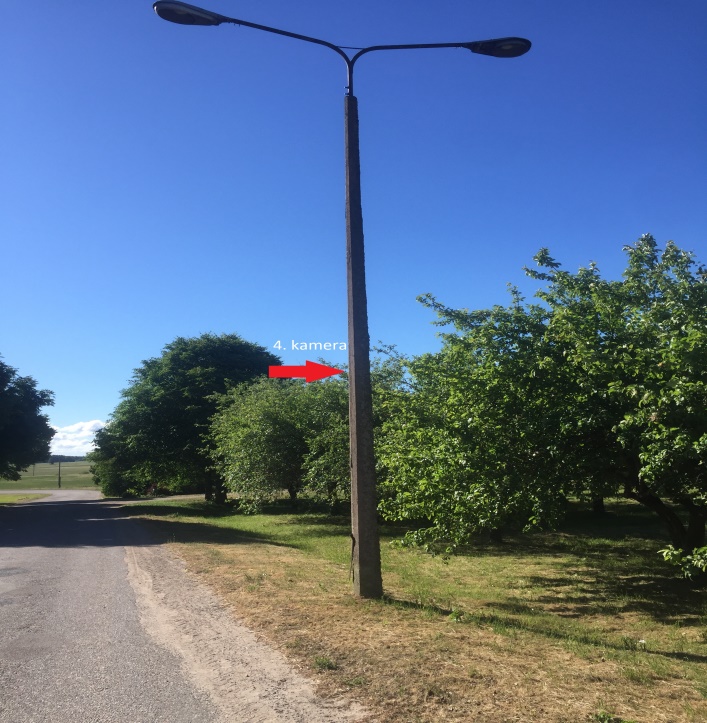 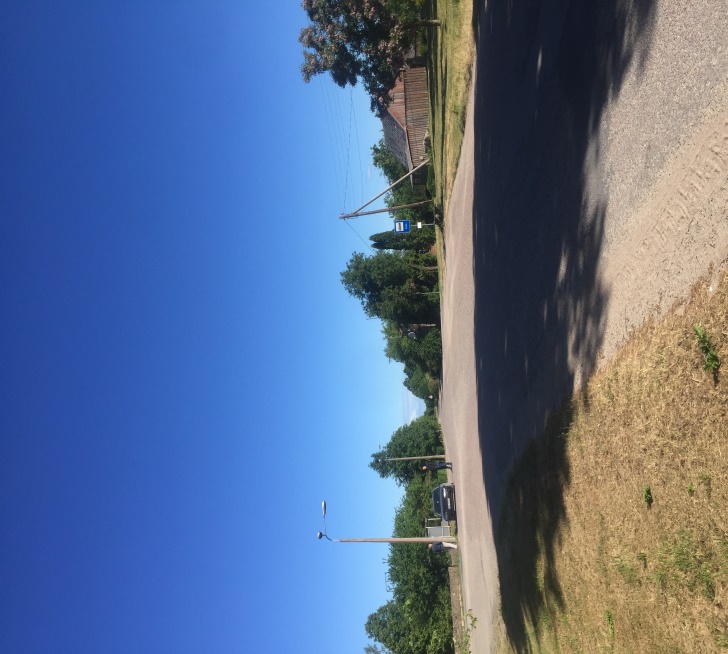 5. kamera – Sikšņi, Dunikas pagasts, Rucavas nov., LV-3480Lokācija: 56.262856, 21.253069 Apraksts: Kamera tiks montēta pie metāla apgaismes staba. Minimālais kameras montēšanas augstums 4 metri.Pieejamais interneta pieslēgums – GSM datu pārraide.NVR servera atrašanās vieta – Rucavas pašvaldības policijas iecirknis. Adrese: “Centra dzirnavas”, Rucava, Rucavas pag., Rucavas nov., LV-3477.Pieejams patstāvīgais interneta pieslēgums.Lokācija: 56.158644, 21.1615119.pielikums Iepirkuma “Video novērošanas kameru uzstādīšana Rucavas novadā”, identifikācijas numurs RND 2018/18, nolikumam LīgumS (projekts)Par video novērošanas kameru piegādi un uzstādīšanu Rucavas novadāRucavas novada Rucavas pagastā                                                              2018. gada ____________	 Rucavas novada dome, reģistrācijas Nr.90000059230, juridiskā adrese “Pagastmāja”, Rucavas pagasts, Rucavas novads, LV - 3477, domes priekšsēdētāja Jāņa Veita personā, kurš rīkojas, pamatojoties uz likuma „Par pašvaldībām” un Rucavas novada domes 2009.gada 17.jūlija saistošo noteikumu Nr.1 „Rucavas novada pašvaldības nolikums” pamata, (turpmāk – Pasūtītājs), no vienas puses, un<Piegādātāja nosaukums>, reģistrācijas Nr. <reģistrācijas numurs>, juridiskā adrese – <juridiskā adrese>, turpmāk šī līguma tekstā saukts „Piegādātājs”, tā <pilnvarotās personas amats, vārds, uzvārds> personā, kurš rīkojas saskaņā ar <pilnvarojošā dokumenta nosaukums>, no otras puses,  saukti arī katrs atsevišķi – Puse, kopā – Puses, pamatojoties uz iepirkumu “Video novērošanas kameru uzstādīšana Rucavas novadā”, identifikācijas numurs RND 2018/18, noslēdz šādu līgumu (turpmāk tekstā – Līgums) par sekojošo:LĪGUMA PRIEKŠMETSPiegādātājs apņemas pārdot un piegādāt Pasūtītājam un Pasūtītājs apņemas nopirkt un pieņemt no Piegādātāja saskaņā ar Pasūtītāja Tehniskajām specifikācijām (Līguma 2. pielikums) un Finanšu piedāvājumu (Līguma 1. pielikums) aprīkojumu video novērošanas kameru uzstādīšanai un video novērošanas sistēmas ierīkošanai Rucavas novadā, t.sk. uzstādīšanu un konfigurēšanu (turpmāk -  Preces).Līgums tiek slēgts un līdzfinansēts Interreg V-A Latvijas – Lietuvas pārrobežu sadarbības programmas 2014. – 2020.gadam projekta Nr. LLI-258 ,,Video novērošanas kameru uzstādīšana, veicinot drošības pasākumus Latvijā un Lietuvā’’/,,Installation of video security surveillance cameras for ensuring safety in towns of Latvia and Lithuania’’ (VideoGuard) ietvaros.PIEGĀDES KĀRTĪBA UN PUŠU SAISTĪBASPreču piegādi un uzstādīšanu (t. sk. uzstādīšanas un konfigurēšanas darbi) Piegādātājs veic 60 (sešdesmit) kalendāro dienu laikā pēc Līguma noslēgšanas.Precīzu Preču piegādes, uzstādīšana vietu un laiku Piegādātājs saskaņo ar Pasūtītāju vismaz 2 (divas) darba dienas pirms plānotās piegādes. Par Preču piegādes dienu tiek uzskatīta diena, kurā Preces nogādātas un uzstādītas Pasūtītājam šajā Līgumā noteiktajā daudzumā, kvalitātē un piegādes vietā. Preču piegādes un uzstādīšanas dienā Piegādātājs piestāda Pasūtītājam Preču pavadzīmi – rēķinu par veikto Preču piegādi, kura parakstīšana no Pasūtītāja puses apliecina Preču pieņemšanas faktu.Pasūtītājam ir tiesības pārbaudīt Preču kvalitāti piecu darba dienu laikā pēc to saņemšanas. Ja šajā laikā Pasūtītājs konstatē kādus trūkumus, defektus vai neatbilstības Līgumam, tas nekavējoties informē Piegādātāju un, ja Pasūtītāja pretenzija ir pamatota, Piegādātājs uz sava rēķina novērš konstatētos trūkumus.Līdz pilnīgai Preču pirkuma maksas apmaksai Piegādātājam saglabājas īpašuma tiesības uz Precēm.Risks par Preču bojājumu, bojāeju vai nozušanu, t.sk. arī negaidītu Preču zudumu, pilnā apmērā pāriet uz Pasūtītāju Preču piegādes un uzstādīšanas brīdī, parakstot preces pavadzīmi - rēķinu. Pasūtītāja kontaktpersona (t. sk. pilnvarotā personas pieņemt Preci no Piegādātāja): __________ __________, tel. ___________. Piegādātāja kontaktpersona – ________________________________, mob. tel. ___________.LĪGUMA SUMMA UN NORĒĶINU KĀRTĪBALīguma summa ir EUR ______________ (summa vārdiem) saskaņā ar Izpildītāja Finanšu piedāvājumu (1.pielikums). PVN likme tiek piemērota spēkā esošajos normatīvajos aktos noteiktajā kārtībā un apmērā, veicot samaksu saskaņā ar pavadzīmē - rēķinā norādīto PVN likmiPasūtītājs apņemas samaksāt Piegādātājam piegādāto Preču pirkuma maksu šajā Līgumā noteiktajā kārtībā.Samaksu par piegādātajām Precēm Pasūtītājs veic 15 dienu laikā pēc preču pavadzīmes – rēķina saņemšanas un parakstīšanas dienas, pārskaitot attiecīgo naudas summu uz Līgumā norādīto Piegādātāja bankas kontu;Par samaksas dienu tiek uzskatīta diena, kurā Pasūtītājs veicis maksājumu.GARANTIJASPiegādātājs garantē Preču kvalitāti kopš piegādes dienas un to garantijas termiņš ir noteikts Līguma 1. pielikumā ar nosacījumu, ka Preces tiek ekspluatētas tam paredzētajam mērķim un pievienotajā dokumentācijā noteiktajām prasībām.Ja garantijas termiņa laikā Preces tiek pareizi lietotas, bet tiek konstatēti kādi ražotāja vainas dēļ radušies trūkumi vai defekti, Pasūtītājs par to informē Piegādātāju un, ja Pasūtītāja pretenzija ir pamatota, Piegādātājs uz sava rēķina novērš konstatētos defektus vai arī veic Preču nomaiņu pret jaunām.Ja garantijas termiņa laikā Precei radušies bojājumi vai defekti tās nepareizas ekspluatācijas dēļ, konstatētos defektus novērš Pasūtītājs uz sava rēķina.Piegādātājs garantē Preču atbilstību Latvijas Republikā spēkā esošajām obligātajām nekaitīguma un preču drošuma prasībām.Ja Preču lietotājs vai cita persona iesniedz Pasūtītājam pretenzijas, pieprasot zaudējumu atlīdzību, kuru cēlonis ir aprīkojuma nedrošība, nepiemērotība funkcijas veikšanai, slēptie defekti, Piegādātāja pienākums ir nekavējoties veikt pasākumus, lai atlīdzinātu Pasūtītājam vai Preču tiešajam lietotājam un citām personām zaudējumus, izņemot gadījumus, ja aprīkojums ir kļuvis nedrošas cietušā Preču lietotāja vainas dēļ.LĪGUMPĀRKĀPUMI UN TO SEKASJa Pasūtītājs nokavē kādu no Līgumā noteiktajiem maksājuma veikšanas termiņiem, tas maksā Piegādātājam līgumsodu 0,1 % (nulle komats viena procenta) apmērā no nokavētās maksājuma summas par katru nokavēto dienu, bet ne vairāk kā 10% no Līguma summas ar PVN.Par Preču piegādes termiņa nokavējumu Piegādātājs Pasūtītājam maksā līgumsodu 0,1 % (nulle komats viena procenta) apmērā no termiņā nepiegādāto Preču pirkuma summas par katru nokavēto dienu, bet ne vairāk kā 10% no Līguma summas ar PVN.Līgumsodu Puses maksā, attiecīgo summu ieskaitot otras Puses norēķina kontā, kas norādīts Līgumā.Līgumsodu nomaksa neatbrīvo Puses no Līguma saistību izpildes pienākuma.NOBEIGUMA NOTEIKUMIStrīdi, kas rodas šī Līguma izpildes gaitā, vispirms tiek risināti sarunu ceļā. Ja Puses 10 (desmit) dienu laikā nevienojas, strīds tiek risināts Latvijas Republikas normatīvajos aktos noteiktajā kārtībā tiesu instancēs. Līgumu var grozīt, papildināt vai mainīt Līguma nosacījumus atbilstoši Latvijas Republikā spēkā esošajos normatīvajos aktos noteiktajām normām, atbilstoši Publisko iepirkumu likumam, noformējot rakstisku Pušu vienošanos, kas ar tās abpusēju parakstīšanu kļūst par šā Līguma neatņemamu sastāvdaļu. Līguma noteikumu izmaiņas vai grozījumi maina vai kā citādi groza Līguma saturu tikai un vienīgi tiktāl, cik par to tieši abas Puses vienojušās, izdarot attiecīgos grozījumus. Līgums var tikt pārtraukts (lauzts) tikai šajā Līgumā noteiktajā kārtībā vai Pusēm savstarpēji  vienojoties.Neviena no Pusēm nav tiesīga bez otras Puses rakstiskas piekrišanas nodot kādu no šajā Līgumā paredzētajām saistībām vai tās izpildi trešajām personām.Līgums stājas spēkā ar tā parakstīšanas brīdi un ir spēkā līdz brīdim, kad Puses izpildījušas visas savas ar šo Līgumu nodibinātās saistības.Līgums sastādīts latviešu valodā, uz ______ lapām katrs un parakstīts divos eksemplāros, viens eksemplārs Piegādātājam, otrs eksemplārs Pasūtītājam. Visiem Līguma eksemplāriem ir vienāds juridiskais spēks.Līgumam ir divi pielikumi:Līguma 1.pielikums: Finanšu piedāvājums (kopija); Līguma 2.pielikums: Tehniskā specifikācija (kopija).PUŠU JURIDISKĀS ADRESES UN REKVIZĪTI: